МКДОУ «Шегарский детский сад №2»Интегрированное занятие по ФКЦМ.Тема «Весна стучится к нам»(старшая группа)ВоспитательСумцова О.Н.с. Мельниково 2020г.«Весна стучится к нам»Интеграция образовательных областей: «Социально-коммуникативное развитие»,«Познавательное развитие», «Речевое развитие», «Художественно-эстетическое развитие», Физическое развитие».Виды детской деятельности: игровая, коммуникативная, познавательная, продуктивная, музыкально-художественная. Цель: уточнить и обобщить представления о характерных признаках весны.Задачи:- образовательные: закрепить и уточнить представления о признаках весны; совершенствовать умение составлять рассказ по мнемотаблицам; расширять словарный запас по теме «Весна»;- развивающие: развивать мышление, внимание, формировать умение правильно чувствовать настроение; развивать художественные и творческие способности; развивать трудовые умения: завязывание, обматывание, скручивание нитки (проволоки, тесьмы), смешивание красок для получение новых цветов и оттенков (художественное экспериментирование), владение техникой «принт» с помощью готовых печаток (промышленного производства или самодельных-из пробок, узелков, картошки и т.д);- воспитательные: воспитывать любовь и эстетическое отношение к природе, воспитывать художественный вкус, желание создавать своими руками красоту.Предварительная работа: беседы о весне, чтение художественной литературы о весне, рассматривание картин русских художников о весне, художественное экспериментирование с цветом на занятиях по рисованию, рассматривание изображений цветов на предметах декоративно-прикладного искусства.Оборудование: ноутбук, интерактивная доска,  ткань синего или голубого цвета, листы бумаги с изображением мнемотаблиц, тканевые салфетки или мужские носовые платки без узора, прочные нитки или шнурки, цветная тушь или жидкие акварельные краски, кисти или губки, печатки, клеёнка.Ход занятия.Дети заходят в группу.Звучит музыка-звуки весеннего леса.В.: ребята, а что это за звуки? (ответы детей)Воспитатель загадывает загадку о весне:Прилетела ласточка,Распустила перья.Солнце греет ласково,Что это за время?   (Весна)Ответы детей. Стук в дверь. Воспитатель заглядывает за дверь и берёт письмо. Читает:«Добрый день, я Матушка Зима. Долго я у вас гостила и не хочу уходить. Но моя сестрица Весна уже стучится в дверь и от вас зависит впущу я её или нет. Для вас я приготовила задания. Если вы выполните их, то я уступлю место Весне, если не справитесь, то останусь с вами.»Ну что, ребята, выполним все задания Матушки Зимы?Ответы детей.Дидактическая игра «Собери приметы весны».(на интерактивной доске изображена картина весны и приметы времён года. Надо приметы весны «перетащить» в поле иллюстрации весны). Дети выполняют задание, подходя по очереди.В.: молодцы! Ребята, сколько месяцев у времени года весна? Назовите их по порядку.Дети отвечают на вопрос и называют месяцы весны.В.: хорошо. (загадывает загадку о ручье:Звонкий, громкий, озорнойПоявляется весной.И бежит до моря,Звонко тараторя…(Ручей)(звучит музыка ручья)Дети подходят к ручью (ткань синего или голубого цвета), изображающая ручей, рядом лежат пять полосок бумаги, изображающие доски, с изображением картинок: набухших почек, тающих сугробов, луж, цветущей поляны, осенней листвы.В.: ребята, нам надо построить мост через ручей, из трёх досточек. Но досточки не все подряд надо положить а только те, иллюстрации которых, подходят к предложениям, что я вам сейчас зачитаю:- весной набухают……(почки);- весной от солнечного тепла оседают, тают…… (сугробы);- лёд растаял, появились….. (лужи).В.: молодцы!Переходят через ручей, выполняют динамическую паузу: «Весна пришла»Солнце, солнце высоко(На цыпочках руки тянем вверх)Нам от солнышка тепло(Легкие поглаживания руками по лицу).Тает снег от лучей, (Приседание)Звонко побежал ручей,(Бег по кругу).Вы за ручейком бегите,Лужи все перешагните,(Ходьба по кругу).Подходят к мольберту.В.: ребята, посмотрите, Зима зашифровала  в картинках, что происходит весной. Нам  надо их расшифровать. (дети составляют рассказы по мнемотаблицам)	Наступила весна. Солнышко стало ярче и теплее пригревать. Тает снег, кругом лужи, бегут ручьи. Идёт тёплый весенний дождь. Люди снимают тёплую одежду и переодеваются в лёгкую. Дети пускают в ручейках кораблики. Появляется первая зеленая трава. Из под снега пробивается травка. На деревьях набухают почки и распускаются первые листочки. Появляется первая травка. Из тёплых стран возвращаются перелётные птицы.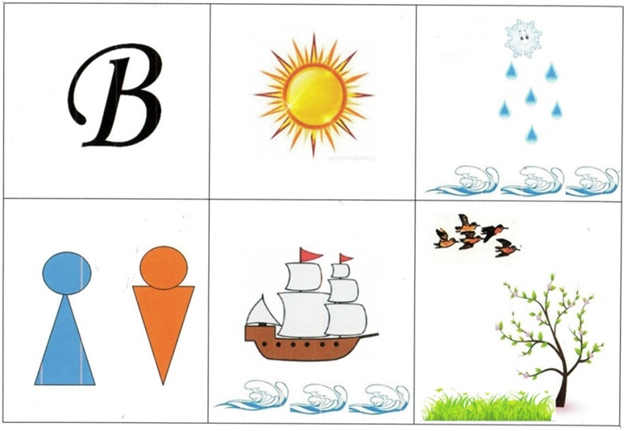  	Наступила весна. Весной пригревает яркое солнышко. Тает снег и появилась первая зелёная травка. Прямо из-под снега расцветают подснежники – первые вестники весны. Прилетают первые птицы с юга и вьют гнёзда. На деревьях набухают почки и появляются первые листочки. Девочки и мальчики радуются солнцу.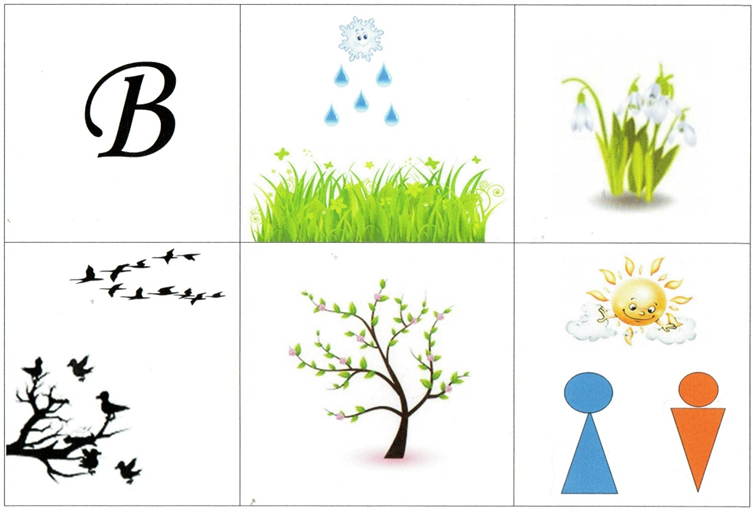 Воспитатель читает стихотворение о веснеАлексей ПлещеевУж тает снег, бегут ручьи,В окно повеяло весною…Засвищут скоро соловьи,И лес оденется листвою!Чиста небесная лазурь,Теплей и ярче солнце стало,Пора метелей злых и бурьОпять надолго миновала…. При прочтении на интерактивной доске появляются картины русских художников на весеннею тему. «Ранняя весна» Остроухов И.С.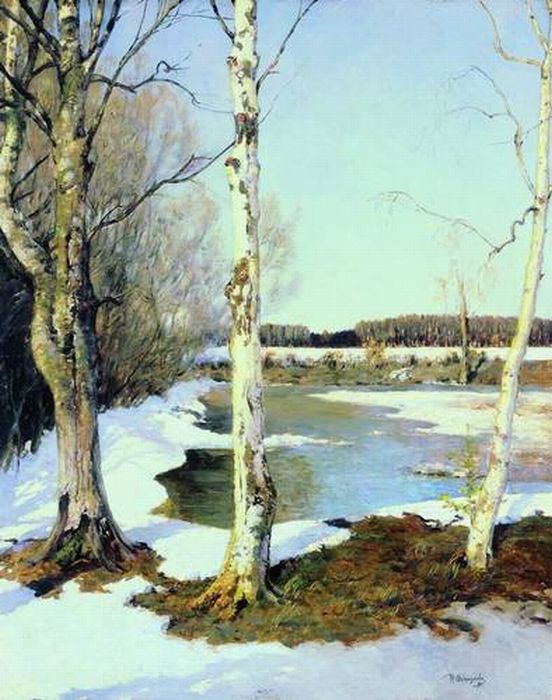  «Весна в лесу» Мельков Ю.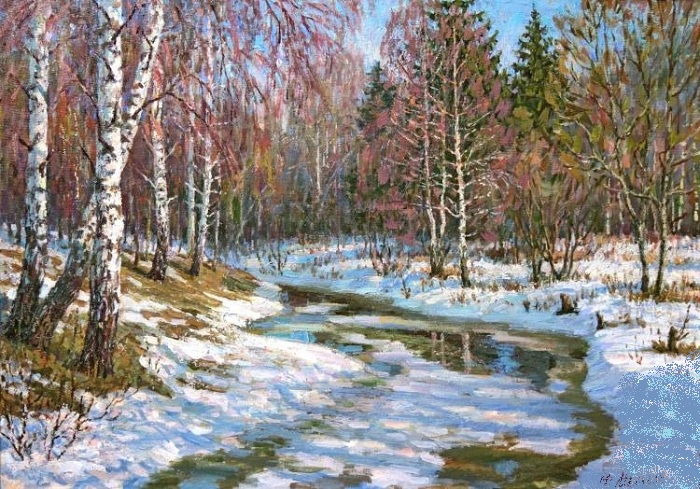  «Голубая весна» Бакшаев В.Н.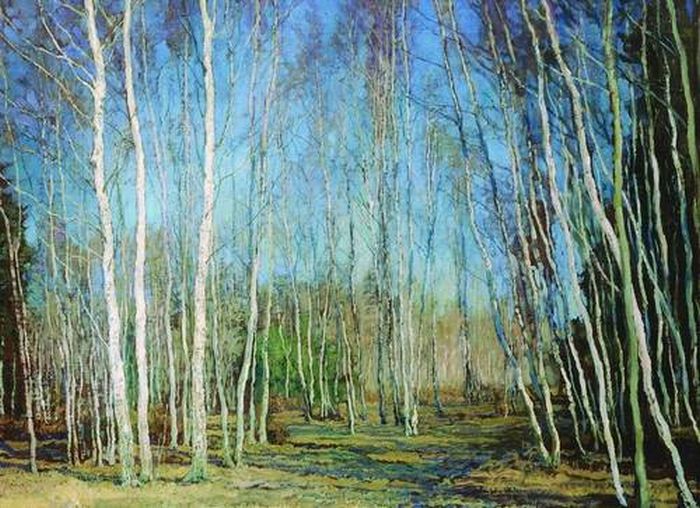  «Ранняя весна в русской деревне». Владимир Жданов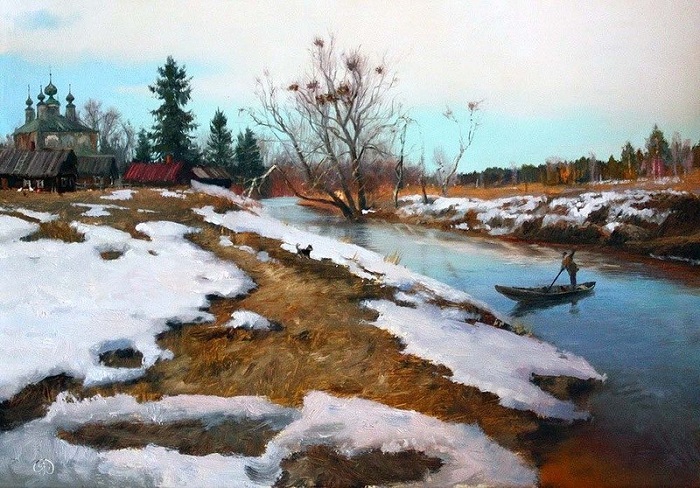 В.: ребята, мы с вами тоже можем изобразить весну, но только необычным способом. (техника «Узелковый батик». 1. Берём тканевую салфетку или мужской носовой платок. Захватываем ткань щепоткой, слегка скручиваем и образуем узелок, перетягиваем его мягкой проволокой или прочной ниткой.2. отступаем от готового узелка вниз и ещё раз перетягиваем ткань.3. сначала окрашиваем верхний узелок, аккуратно окуная его в ёмкость с красителем. Затем берём широкую кисть или поролоновую губку и краской другого цвета пропитываем нижний узелок.4. развязываем узелки и дополняем рисунок по своему желанию: с помощью кисти лепестки и листья цветка, лучики солнышка и т.д. или с помощью печаток в технике «принт» создаём орнамент.5. укладываем готовые работы на лёгкую просушку на клеёнку)Дети подходят к столам и выполняют задание. После окончании работы дети выкладывают на отдельный стол свои изделия и убирают своё рабочее место.Итог. - о каком времени года мы с вами сегодня говорили?- кому нравится весна? Почему?- что вам понравилось сегодня в нашем занятии? 